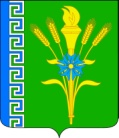 Совет Трехсельского сельского поселенияУспенского районасессияПРОЕКТ РЕШЕНИЕ«   »              2016 года      		                                                    № с. ТрехсельскоеОб утверждении Положения о муниципальном земельном контроле на территории Трехсельское сельское поселение Успенского района       В соответствии с Законом Краснодарского края от 04.03.2015 года №3126-КЗ «О порядке осуществления органами местного самоуправления муниципального земельного контроля на территории Краснодарского края», руководствуясь Федеральным законом от  6 октября 2003 года № 131-ФЗ «Об общих принципах организации местного самоуправления в Российской Федерации», Уставом Трехсельского сельского поселения Успенского района, Совет Трехсельского сельского поселения Успенского  района    р е ш и л:1. Утвердить Положение о муниципальном земельном контроле на территории Трехсельского сельского поселения Успенского района согласно приложения.	2.  Обнародовать настоящее решение в соответствии с Уставом Трехсельского сельского поселения Успенского района.	3. Контроль за выполнением настоящего решения оставляю за собой.	4. Настоящее  решение  вступает   в  силу на следующий день после дня его обнародования.Глава Трехсельского сельского поселения Успенского района                                                         Т.И.КалзаПриложениек решению Совета Трехсельскогосельского поселенияУспенского районаот           2016г.       № Положениео муниципальном земельном контроле на территорииТрехсельского сельского поселенияУспенского района1. Общие положения1. Муниципальный земельный контроль на территории Трехсельского сельского поселения Успенского района (далее – муниципальный земельный контроль) осуществляется в соответствии с законодательством Российской Федерации, Краснодарского края и в порядке, установленном нормативными правовыми актами Трехсельского сельского поселения Успенского района.2. Муниципальный земельный контроль осуществляется в целях:1) контроля за соблюдением юридическими лицами, индивидуальными предпринимателями, гражданами требований законодательства Российской Федерации и законодательства Краснодарского края в отношении объектов земельных отношений, за нарушение которых предусмотрена административная и иная ответственность;2) предупреждения и пресечения фактов самовольного строительства и самовольного занятия земельных участков на территории Трехсельского сельского поселения Успенского района;3) обеспечения мер по контролю за использованием земель, расположенных в границах Трехсельского сельского поселения Успенского района, в целях сохранения особо ценных земель, земель сельскохозяйственного назначения, земель особо охраняемых природных территорий, а также иных объектов земельных отношений;4) обеспечения мер по эффективному использованию земель, расположенных в границах Трехсельского сельского поселения Успенского района.3. Муниципальный земельный контроль осуществляется в соответствии со следующими принципами:1) принцип соблюдения прав и законных интересов органов государственной власти, органов местного самоуправления, юридических лиц, индивидуальных предпринимателей и граждан;2) принцип ответственности органа, осуществляющего муниципальный земельный контроль, и его должностных лиц за нарушение законодательства Российской Федерации, законодательства Краснодарского края, нормативных правовых актов муниципальных образований при осуществлении муниципального земельного контроля;3) принцип недопустимости взимания платы за проведение мероприятий муниципального земельного контроля с органов и лиц, в отношении которых проводятся указанные мероприятия;4) принцип возможности обжалования в административном и (или) судебном порядке в соответствии с законодательством Российской Федерации решений и действий (бездействия) должностных лиц, уполномоченных на осуществление муниципального земельного контроля, а также иных лиц, нарушающих порядок его проведения;5) принцип финансирования проводимых органами муниципального земельного контроля проверок, в том числе мероприятий по контролю, за счет средств соответствующих бюджетов.	4. В целях осуществления муниципального земельного контроля администрацией Трехсельского сельского поселения Успенского района создается постоянно действующая группа муниципального земельного контроля (далее – Группа МЗК). Распоряжение земельными участками, государственная собственность на которые не разграничена, осуществляется, органом местного самоуправления поселения в отношении земельных участков, расположенных на территории поселения, входящих в состав Трехсельского сельского поселения.         5. В своей деятельности Группа МЗК руководствуется законодательством Российской Федерации, указами Президента РФ, постановлениями Правительства РФ, правовыми актами Краснодарского края, решениями Совета Трехсельского сельского поселения Успенского района, постановлениями администрации Трехсельского сельского поселения Успенского района, иными правовыми актами Трехсельского сельского поселения Успенского района, регулирующими вопросы землепользования на территории Трехсельского сельского поселения Успенского района, а также настоящим Положением.6. Группа МЗК может взаимодействовать с федеральными, краевыми, муниципальными органами власти и иными государственными и муниципальными учреждениями и службами по вопросам осуществления муниципального контроля за соблюдением земельного законодательства.2. Задачи муниципального земельного контроляОсновными задачами муниципального земельного контроля являются:1) принятие мер по предупреждению, выявлению и пресечению нарушений требований земельного законодательства органами государственной власти, органами местного самоуправления, юридическими лицами, их руководителями и иными должностными лицами, индивидуальными предпринимателями и гражданами;2) принятие мер по устранению последствий нарушений, выявленных в ходе проведения проверочных мероприятий муниципального земельного контроля;3) создание надлежащих условий для защиты прав и законных интересов граждан, юридических лиц и индивидуальных предпринимателей, государственных, муниципальных и общественных интересов, публичных образований в сфере использования земель;4) ведение систематического наблюдения за исполнением требований земельного законодательства при осуществлении органами государственной власти, органами местного самоуправления, юридическими лицами, индивидуальными предпринимателями, гражданами деятельности в сфере использования земель, проведение анализа и прогнозирования исполнения требований земельного законодательства.Статья 3. Полномочия органов местного самоуправления в сфере осуществления муниципального земельного контроляК полномочиям органов местного самоуправления в сфере осуществления муниципального земельного контроля относятся:1) организация и осуществление муниципального земельного контроля на территории Трехсельского сельского поселения Успенского района по следующим направлениям:а) использование земельных участков, предоставленных гражданам, юридическим лицам и индивидуальным предпринимателям в соответствии с условиями, установленными правовыми актами о предоставлении земельных участков, правовым режимом использования земель, а также договорами аренды земельных участков, договорами безвозмездного пользования земельными участками;б) предупреждение и пресечение самовольного занятия; земельных участков, самовольного строительства или использования земельных участков без оформленных в установленном порядке правоустанавливающих документов на землю;в) соблюдение режима использования земель особо охраняемых природных территорий краевого и местного значения, а также режима использования земель в границах территорий объектов культурного наследия;г) предупреждение и пресечение незаконного изменения правового режима земельных участков;д) соблюдение установленных земельным законодательством сроков и порядка переоформления права постоянного (бессрочного) пользования земельными участками на право аренды земельных участков или приобретение земельных участков в собственность;е) предупреждение и пресечение сокрытия и искажения сведений о состоянии земель;ж) предупреждение и пресечение самовольного снятия или перемещения плодородного слоя почвы;з) предупреждение и пресечение использования земельных участков для целей недропользования в случае, если целевое назначение и разрешенное использование земельного участка не позволяет такое использование;и) предупреждение и пресечение уничтожения плодородного слоя почвы, а равно порчи земель в результате нарушения правил обращения с пестицидами и агрохимикатами или иными опасными для здоровья людей и окружающей среды веществами и отходами производства и потребления;к) выполнение установленных требований и обязательных мероприятий по улучшению, защите земель и охране почв от ветровой, водной эрозии и предотвращению других процессов и иного негативного воздействия на окружающую среду, ухудшающих качественное состояние земель;л) использование земельных участков не по целевому назначению в соответствии с их принадлежностью к той или иной категории земель и разрешенным использованием или неиспользованием земельного участка, предназначенного для сельскохозяйственного производства либо жилищного и иного строительства, в указанных целях в течение срока, установленного федеральным законом;2) разработка и принятие нормативных правовых актов, регламентирующих проведения проверок при осуществлении муниципального земельного контроля в соответствии с законодательством Российской Федерации, и нормативными правовыми актами Краснодарского края;3) организация и проведение в установленном порядке мониторинга эффективности муниципального земельного контроля, показатели и методика проведения которого утверждаются муниципальными правовыми актами поселения;4) ведение учета информации о неосвоении земельных участков их собственниками, землевладельцами и пользователями, в течение трех лет, если иной срок не установлен Гражданским кодексом Российской Федерации или условиями договора с ежегодной актуализацией сведений о таких земельных участках и направлении сведений об этих земельных участках в органы государственной власти или органы местного самоуправления, уполномоченные на принятие решения о принудительном прекращении прав на земельные участки;5) осуществление иных полномочий, предусмотренных законодательством Российской Федерации, законодательством Краснодарского края, а также муниципальными правовыми актами.Статья 4. Полномочия должностных лиц органов муниципального земельного контроля1. Должностные лица органов муниципального земельного контроля (далее - должностные лица, уполномоченные на осуществление муниципального земельного контроля) имеют право:1) осуществлять плановые и внеплановые проверки соблюдения требований земельного законодательства Российской Федерации;2) запрашивать и безвозмездно получать на основании запросов в письменной форме от органов государственной власти, органов местного самоуправления, юридических лиц, индивидуальных предпринимателей, граждан информацию и документы, необходимые для проведения проверок, в том числе документы о правах на земельные участки и расположенные на них объекты, а также сведения о лицах, использующих земельные участки, в отношении которых проводятся проверки, в части, относящейся к предмету проверки;3) выдавать в пределах полномочий обязательные для исполнения предписания об устранении выявленных в результате проверок нарушений земельного законодательства, а также осуществлять контроль за исполнением указанных предписаний в установленные сроки;4) обращаться в органы внутренних дел за содействием в предотвращении или пресечении действий, препятствующих осуществлению муниципального земельного контроля, в установлении лиц, виновных в нарушениях земельного законодательства;5) при осуществлении муниципального земельного контроля за использованием и охраной земель посещать в порядке, установленном законодательством Российской Федерации, объекты самовольной постройки, обследовать объекты земельных отношений, находящиеся в собственности, владении, пользовании и аренде у граждан и юридических лиц;6) возбуждать дела об административных правонарушениях, выявленных при осуществлении муниципального земельного контроля;7) в случае обнаружения в процессе проведения проверок признаков состава административного правонарушения, предусмотренного Кодексом об административных правонарушениях Российской Федерации в области земельного законодательства (рассмотрение которого не отнесено к полномочиям органов местного самоуправления), составлять акт проверки соблюдения земельного законодательства с указанием информации о наличии признаков выявленного нарушения для привлечения нарушителей к административной ответственности и приостановления пользования земельным участком;8) привлекать экспертов и экспертные организации к проведению проверок соблюдения требований земельного законодательства;9) заключать с экспертами и экспертными организациями соглашения о взаимодействии по проведению проверок соблюдения требований земельного законодательства;10) осуществлять иные полномочия, предусмотренные федеральными законами, законами Краснодарского края и нормативными правовыми актами органов местного самоуправления.2. Должностные лица, уполномоченные на осуществление муниципального земельного контроля, обязаны:1) своевременно и в полной мере осуществлять предоставленные в соответствии с действующим законодательством полномочия по предупреждению, выявлению и пресечению нарушений требований законодательства Российской Федерации органами государственной власти, органами местного самоуправления, юридическими лицами, индивидуальными предпринимателями, гражданами в отношении объектов земельных отношений;2) осуществлять свою деятельность с учетом особенностей, установленных Федеральным законом от 26 декабря 2008 года N 294-ФЗ "О защите прав юридических лиц и индивидуальных предпринимателей при осуществлении государственного контроля (надзора) и муниципального контроля" (далее - Федеральный закон N 294-ФЗ) и Законом Краснодарского края от 04.03.2015 года №3126-КЗ «О порядке осуществления органами местного самоуправления муниципального земельного контроля на территории Краснодарского края»;3) направлять в исполнительные органы государственной власти или органы местного самоуправления материалы о принудительном прекращении прав на земельные участки ввиду их ненадлежащего использования в случаях, предусмотренных земельным законодательством;4) направлять в соответствии с Федеральным законом N 294-ФЗ информацию о проведении проверок, о результатах проведения проверок и о принятых мерах по пресечению и (или) устранению последствий выявленных нарушений для внесения такой информации в единый реестр проверок;5) направлять копию акта проверки соблюдения земельного законодательства с указанием информации о наличии признаков состава административного правонарушения, предусмотренного Кодексом Российской Федерации об административных правонарушениях в области земельного законодательства, в структурное подразделение территориального органа федерального органа государственного земельного надзора по Успенскому району в течение трех рабочих дней со дня составления акта проверки для рассмотрения и принятия решения о возбуждении дела об административном правонарушении или решения об отказе в возбуждении дела об административном правонарушении и направления копии принятого решения в орган местного самоуправления;6) доказывать обоснованность своих действий при их обжаловании юридическими лицами, индивидуальными предпринимателями, физическими лицами в порядке, установленном законодательством Российской Федерации.3. При проведении проверки должностные лица органа муниципального контроля не вправе:1) проверять выполнение обязательных требований и требований, установленных муниципальными правовыми актами, если такие требования не относятся к полномочиям органа муниципального контроля, от имени которого действуют эти должностные лица;2) осуществлять плановую или внеплановую выездную проверку в случае отсутствия при ее проведении руководителя, иного должностного лица или уполномоченного представителя юридического лица, индивидуального предпринимателя, его уполномоченного представителя, за исключением случая проведения такой проверки по основанию, предусмотренному подпунктом "б" пункта 2 части 2 статьи 10 Федерального закона "О защите прав юридических лиц и индивидуальных предпринимателей при осуществлении государственного контроля (надзора) и муниципального контроля";3) требовать представления документов, информации, образцов продукции, проб обследования объектов окружающей среды и объектов производственной среды, если они не являются объектами проверки или не относятся к предмету проверки, а также изымать оригиналы таких документов;4) отбирать образцы продукции, пробы обследования объектов окружающей среды и объектов производственной среды для проведения их исследований, испытаний, измерений без оформления протоколов об отборе указанных образцов, проб по установленной форме и в количестве, превышающем нормы, установленные национальными стандартами, правилами отбора образцов, проб и методами их исследований, испытаний, измерений, техническими регламентами или действующими до дня их вступления в силу иными нормативными техническими документами и правилами и методами исследований, испытаний, измерений;5) распространять информацию, полученную в результате проведения проверки и составляющую государственную, коммерческую, служебную, иную охраняемую законом тайну, за исключением случаев, предусмотренных законодательством Российской Федерации;6) превышать установленные сроки проведения проверки;7) осуществлять выдачу юридическим лицам, индивидуальным предпринимателям предписаний или предложений о проведении за их счет мероприятий по контролю.4. Орган муниципального земельного контроля, его должностные лица в случае ненадлежащего исполнения функций, служебных обязанностей, совершения противоправных действий (бездействия) при проведении проверок несут ответственность в соответствии с законодательством Российской Федерации.5. Действия (бездействие) должностных лиц органов муниципального земельного контроля, органов местного самоуправления, приведшие к нарушению прав и законных интересов граждан, юридических лиц и индивидуальных предпринимателей, могут быть обжалованы в административном и (или) судебном порядке в соответствии с законодательством Российской Федерации.6. Должностным лицам, уполномоченным на осуществление муниципального земельного контроля, выдаются служебные удостоверения.Статья 5. Осуществление муниципального земельного контроляМуниципальный контроль осуществляется в форме проверок, проводимых в соответствии с ежегодными планами.Статья 6. Организация и проведение плановых проверок1. Для организации муниципального контроля в форме плановых проверок администрация Трехсельского сельского поселения Успенского района ежегодно разрабатывает проект плана проведения проверок юридических лиц и индивидуальных предпринимателей (из расчета не менее пяти процентов от количества участников земельных отношений), участки которых расположены в границах Трехсельского сельского поселения Успенского района. 2. Проект плана составляется по форме, утвержденной Правительством Российской Федерации.3. Проект плана согласовывается в сроки и в порядке, установленные Правительством Российской Федерации.4. Ежегодные планы утверждаются Советом Трехсельского сельского поселения Успенского района и размещаются на официальном сайте в информационно-телекоммуникационной сети "Интернет".5. Внесение изменений в ежегодный план допускается только в случае невозможности проведения плановой проверки деятельности юридического лица или индивидуального предпринимателя в связи с ликвидацией или реорганизацией юридического лица, прекращением юридическим лицом или индивидуальным предпринимателем деятельности, эксплуатации (использования) объектов защиты, объектов использования атомной энергии, опасных производственных объектов, гидротехнических сооружений, подлежащих проверке, а также с наступлением обстоятельств непреодолимой силы.6. Внесение изменений в ежегодный план осуществляется в том же порядке, что и его подготовка и утверждение.7. Сведения о внесенных в ежегодный план изменениях направляются в десятидневный срок со дня их внесения в соответствующий орган прокуратуры на бумажном носителе (с приложением копии в электронном виде) заказным почтовым отправлением с уведомлением о вручении либо в форме электронного документа, подписанного электронной подписью, а также размещаются на официальном сайте в информационно-телекоммуникационной сети "Интернет".8. Ежегодно до утверждения плана проведения проверок Советом Трехсельского сельского поселения Успенского района юридических лиц и индивидуальных предпринимателей на следующий календарный год рассматривается ход исполнения плана проведения плановых проверок юридических лиц и индивидуальных предпринимателей в текущем году.Статья 7. Организация и проведение внеплановых проверок1. Основанием для проведения внеплановой проверки является:1) истечение срока исполнения юридическим лицом, индивидуальным предпринимателем ранее выданного предписания об устранении выявленного нарушения земельного законодательства;2) поступление в орган местного самоуправления обращений и заявлений граждан, юридических лиц, индивидуальных предпринимателей, информации от органов государственной власти, из средств массовой информации о следующих фактах:а) возникновение угрозы причинения вреда жизни, здоровью граждан, вреда животным, растениям, окружающей среде, объектам культурного наследия (памятникам истории и культуры) народов Российской Федерации, безопасности государства, а также возникновение угрозы чрезвычайных ситуаций природного и техногенного характера;б) причинение вреда жизни, здоровью граждан, вреда животным, растениям, окружающей среде, объектам культурного наследия (памятникам истории и культуры) народов Российской Федерации, безопасности государства, а также возникновение чрезвычайных ситуаций природного и техногенного характера.2. Обращения и. заявления, не позволяющие установить лицо, обратившееся в орган местного самоуправления, а также обращения и заявления, не содержащие сведений о фактах, указанных в пункте 2 части 1 настоящей статьи, не могут служить основанием для проведения внеплановой проверки.3. Внеплановая проверка проводится по основаниям, указанным в пункте 2 части 1 настоящей статьи, после согласования с органом прокуратуры по месту осуществления деятельности таких юридических лиц, индивидуальных предпринимателей.4. В день подписания распоряжения органа, уполномоченного на осуществление муниципального земельного контроля, о проведении внеплановой проверки юридического лица, индивидуального предпринимателя в целях согласования ее проведения администрация Трехсельского сельского поселения Успенского района представляет либо направляет заказным почтовым отправлением с уведомлением о вручении или в форме электронного документа, подписанного усиленной квалифицированной электронной подписью, в орган прокуратуры по месту осуществления деятельности юридического лица, индивидуального предпринимателя заявление о согласовании проведения внеплановой выездной проверки.5. К заявлению прилагаются копия распоряжения о проведении внеплановой проверки и документы, которые содержат сведения, послужившие основанием ее проведения.6. Если основанием для проведения внеплановой проверки является причинение вреда жизни, здоровью граждан, вреда животным, растениям, окружающей среде, объектам культурного наследия (памятникам истории и культуры) народов Российской Федерации, безопасности государства, а также возникновение чрезвычайных ситуаций природного и техногенного характера, обнаружение нарушений в связи с необходимостью принятия неотложных мер, Группа по МЗК вправе приступить к проведению внеплановой проверки незамедлительно с извещением органов прокуратуры о проведении мероприятий по контролю посредством направления документов, предусмотренных частями 6 и 7 статьи 10 Федерального закона N 294-ФЗ, в органы прокуратуры в течение двадцати четырех часов.7. О проведении внеплановой проверки, за исключением внеплановой выездной проверки юридического лица, индивидуального предпринимателя, основания проведения которой указаны в пункте 2 части 2 статьи 10 Федерального закона N 294-ФЗ, юридическое лицо, индивидуальный предприниматель уведомляются не менее чем за двадцать четыре часа до начала ее проведения любым доступным способом.8. В случае, если в результате деятельности юридического лица, индивидуального предпринимателя причинен или причиняется вред жизни, здоровью граждан, вред животным, растениям, окружающей среде, объектам культурного наследия (памятникам истории и культуры) народов Российской Федерации, безопасности государства, а также возникли или могут возникнуть чрезвычайные ситуации природного и техногенного характера, предварительное уведомление юридических лиц, индивидуальных предпринимателей о начале проведения внеплановой проверки не требуется.9. Внеплановые проверки соблюдения требований земельного законодательства Российской Федерации юридическими лицами и индивидуальными предпринимателями, в отношении которых запланировано проведение плановой проверки или была проведена плановая проверка в соответствии с ежегодным планом муниципальных проверок, осуществляются Группой МЗК по основаниям, предусмотренным Земельным кодексом Российской Федерации и иными федеральными законами.8. Порядок проведения плановых (рейдовых) осмотров	1. Плановые (рейдовые) осмотры, обследования особо охраняемых природных территорий, лесных участков, охотничьих угодий, земельных участков, акваторий водоемов, районов внутренних морских вод, территориального моря, континентального шельфа и исключительной экономической зоны Российской Федерации, транспортных средств (судов и иных плавучих средств, находящихся на внутренних водных путях и в акваториях портов, во внутренних морских водах, в территориальном море, исключительной экономической зоне Российской Федерации, автомобильного и городского наземного электрического транспорта, самоходных машин и других видов техники, подвижного состава железнодорожного транспорта, воздушных судов) в процессе их эксплуатации проводятся уполномоченными должностными лицами органов государственного контроля (надзора), муниципального контроля в пределах своей компетенции на основании плановых (рейдовых) заданий. 	2. Порядок оформления и содержание таких заданий и порядок оформления результатов плановых (рейдовых) осмотров, обследований устанавливаются федеральными органами исполнительной власти, органами исполнительной власти субъектов Российской Федерации, осуществляющими нормативно-правовое регулирование в соответствующих сферах государственного контроля (надзора), а также органами местного самоуправления.3. В случае выявления при проведении плановых (рейдовых) осмотров, обследований нарушений обязательных требований должностные лица органов государственного контроля (надзора), муниципального контроля принимают в пределах своей компетенции меры по пресечению таких нарушений, а также доводят в письменной форме до сведения руководителя (заместителя руководителя) органа государственного контроля (надзора), муниципального контроля информацию о выявленных нарушениях для принятия решения о назначении внеплановой проверки юридического лица, индивидуального предпринимателя по основаниям, указанным в пункте 2 части 2 статьи 10 Федерального закона от26.12.2008г. №294-ФЗ.Статья 9. Порядок осуществления муниципального земельного контроля1. Мероприятия по муниципальному земельному контролю проводятся на основании распоряжения главы Трехсельского сельского поселения Успенского района.2. Проверка проводится должностным лицом или должностными лицами, которые указаны в распоряжении.3. В распоряжении о проведении плановой проверки указываются;1) наименование органа муниципального земельного контроля;2) фамилии, имена, отчества, должности должностных лиц (должностного лица), уполномоченных на проведение проверки, а также привлекаемых к проведению проверки экспертов, представителей экспертных организаций;3) наименование юридического лица или фамилия, имя, отчество индивидуального предпринимателя, в отношении которого проводится проверка, места нахождения юридических лиц (их филиалов, представительств, обособленных структурных подразделений) или места фактического осуществления деятельности индивидуальными предпринимателями;4) цели, задачи, предмет проверки и срок ее проведения;5) правовые основания проведения проверки, в том числе подлежащие проверке обязательные требования;6) сроки проведения и перечень мероприятий по контролю, необходимых для достижения целей и задач проведения проверки;7) перечень административных регламентов по осуществлению муниципального контроля;8) перечень документов, представление которых юридическим лицом, индивидуальным предпринимателем необходимо для достижения целей и задач проведения проверки;9) даты начала и окончания проведения проверки.4. Заверенная печатью копия распоряжения о проведении проверки вручается под роспись должностным лицам органов муниципального земельного контроля, осуществляющим проверку, лицу, в отношении которого проводится проверка, одновременно с предъявлением удостоверения инспектора.5. Привлечение работников государственных органов к проведению мероприятий по муниципальному земельному контролю производится по согласованию с руководителями указанных органов.6. Перед началом проверки лицу, в отношении которого проводится проверка, или его уполномоченному представителю разъясняются его права и обязанности, определенные законодательством Российской Федерации, о чем делается запись в акте проверки.7. По результатам проверки составляется акт проверки соблюдения земельного законодательства (далее - акт проверки).Статья 10. Порядок оформления результатов проверки1. Подготовка результатов проверки соблюдения земельного законодательства осуществляется на основании материалов, полученных в результате проверки.2. Акт проверки оформляется непосредственно после ее завершения в двух экземплярах, один из которых с копиями приложений вручается руководителю, иному должностному лицу или уполномоченному представителю юридического лица, индивидуальному предпринимателю, его уполномоченному представителю под расписку об ознакомлении либо об отказе в ознакомлении с актом проверки.3. Акт проверки составляется должностным лицом или должностными лицами органов, осуществляющих муниципальный земельный контроль. В акте проверки указываются:1) дата и номер распоряжения о проведении проверки;2) дата, время и место составления акта проверки;3) сведения о наименовании органа муниципального земельного контроля;4) фамилии, имена, отчества и должности должностных лиц (должностного лица), проводивших проверку;5) наименование проверяемого юридического лица или фамилия, имя и отчество индивидуального предпринимателя, а также фамилия, имя, отчество и должность руководителя, иного должностного лица или уполномоченного представителя юридического лица, уполномоченного представителя индивидуального предпринимателя, присутствовавших при проведении проверки;6) дата, время, продолжительность и место проведения проверки;7) сведения о результатах проверки, в том числе о выявленных нарушениях обязательных требований, об их характере и о лицах, допустивших указанные нарушения;8) сведения об ознакомлении или отказе в ознакомлении с актом проверки руководителя, иного должностного лица или уполномоченного представителя юридического лица, индивидуального предпринимателя, его уполномоченного представителя, присутствовавших при проведении проверки, о наличии их подписей в акте проверки или об отказе от совершения подписи, а также сведения о внесении в журнал учета проверок записи о проведенной проверке либо о невозможности внесения такой записи в связи с отсутствием у юридического лица, индивидуального предпринимателя указанного журнала;9) расшифровка подписи должностного лица (должностных лиц), проводившего проверку;4. При выявлении фактов нарушений земельного законодательства должностным лицом органа муниципального земельного контроля выдается предписание об устранении земельного правонарушения. Предписание об устранении земельного правонарушения составляется в двух экземплярах, один из которых вручается лицу, в отношении которого проведена проверка, или его уполномоченному представителю под роспись либо направляются почтой с уведомлением о вручении.По истечении установленного в предписании срока для устранения фактов нарушений земельного законодательства должностное лицо органа муниципального земельного контроля, ответственное за проведение проверки, в установленном порядке повторно осуществляет проверку, о чем составляется соответствующий акт.5. В целях обеспечения деятельности муниципального земельного контроля создается автоматизированная информационная система, содержащая информацию о проведении проверок, о результатах проведения проверок и о принятых мерах по пресечению и (или) устранению последствий выявленных нарушений.6. В случае обнаружения в процессе проведения проверок признаков состава административного правонарушения, предусмотренного Кодексом Российской Федерации об административных правонарушениях в области земельного законодательства (рассмотрение которых не отнесено к полномочиям местного самоуправления), должностное лицо составляет акт проверки соблюдения земельного законодательства с указанием информации о наличии признаков выявленного нарушения и направляет копию указанного акта проверки в Управление Россреестра по Краснодарскому краю в течение трех рабочих дней со дня составления акта проверки для рассмотрения и принятия решения о возбуждении дела об административном правонарушении или решения об отказе в возбуждении дела об административном правонарушении и направления копии принятого решения в администрацию Трехсельского сельского поселения Успенского района.          В случае обнаружения в процессе проведения проверок признаков административного правонарушения, предусмотренных Законом Краснодарского края от 23 июля 2003 года N 608-КЗ "Об административных правонарушениях", должностное лицо составляет протокол об административном правонарушении и направляет на рассмотрение в административную комиссию.Статья 11. Реестр сведений об использовании земельных участков1. По результатам проведенных проверок администрация Трехсельского сельского поселения Успенского района ведет реестр сведений об использовании земельных участков, содержащий актуальную информацию об использовании земельных участков, о собственниках, владельцах, землепользователях и арендаторах земельных участков.2. Реестр сведений об использовании земельных участков должен содержать информацию о земельном участке, в случае выявления правонарушения - сведения о лице, зафиксировавшем правонарушение, а также информацию о содержании правонарушения.3. В случае выявления фактов ненадлежащего использования объектов земельных отношений или неосвоения земельного участка в сроки, установленные законодательством Российской Федерации или договором, информация об использовании земельного участка подлежит ежегодной актуализации.4. Форму отчетности по ведению реестра сведений об использовании объектов земельных отношений утверждает уполномоченный орган исполнительной власти Краснодарского края по управлению и распоряжению земельными ресурсами, находящимися в государственной собственности Краснодарского края.12. Подготовка ежегодных докладов об осуществлении муниципального контроля в соответствующих сферах деятельности и об эффективности такого контроля1. Ежегодно органы муниципального контроля, осуществляют подготовку докладов об осуществлении муниципального контроля в соответствующих сферах деятельности, об эффективности такого контроля и представляют указанные доклады в уполномоченный  орган исполнительной власти Краснодарского края, осуществляющий подготовку ежегодного сводного доклада о состоянии муниципального контроля, в том числе в электронной форме.2.  Доклады подготавливаются ежегодно по итогам своей деятельности органами местного самоуправления, уполномоченными на осуществление государственного контроля.13. Защита законных прав и интересов юридических лиц, а также индивидуальных предпринимателей1. Органы муниципального контроля осуществляют контроль за исполнением должностными лицами соответствующих органов служебных обязанностей, ведут учет случаев ненадлежащего исполнения должностными лицами служебных обязанностей, проводят соответствующие служебные расследования и принимают в соответствии с законодательством РФ меры в отношении таких должностных лиц. 2. О мерах, принятых в отношении виновных в нарушении законодательства Российской Федерации должностных лиц, в течение десяти дней со дня принятия таких мер, орган муниципального контроля обязан сообщить в письменной форме юридическому лицу, индивидуальному предпринимателю, права и (или) законные интересы которых нарушены.Глава Трехсельского сельскогопоселения Успенского района                                                     Т.И.Калза